Science 9: Review of Subatomic Particles and Bohr ModelsAtom: ____________________________________________________________________________________________Proton: ______________________ charged particle in the _________________ of an atom; has a mass of ______.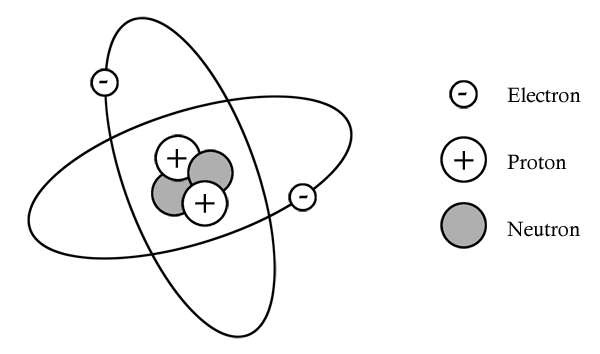 Neutron: _______________________ particle in the ____________________ of an atom; has a mass of ______.Electron: ________________________ charged particle in _________________________________ surrounding the nucleus of the atom; very ______________ (mass of ______________).Practice:Why do atoms have the same number of protons and electrons?______________________________________________________________________________________________________________Explain why you need to subtract atomic number from atomic mass to calculate the number of neutrons in an atom. 
___________________________________________________________________________________________________________________________________________________________________________________________________________________________Bohr Models of Atoms 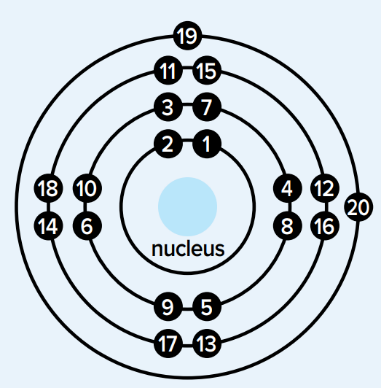 Calculate the number of protons, neutrons, electrons. In the nucleus:__________________________________________________________________________________Draw the electrons in energy shells:Max electrons per shell from inside to outside: _______________________________(Except in first shell), electrons are filled starting at top, going clockwise, singly at first then pairedScience 9: Valence Shells and Ions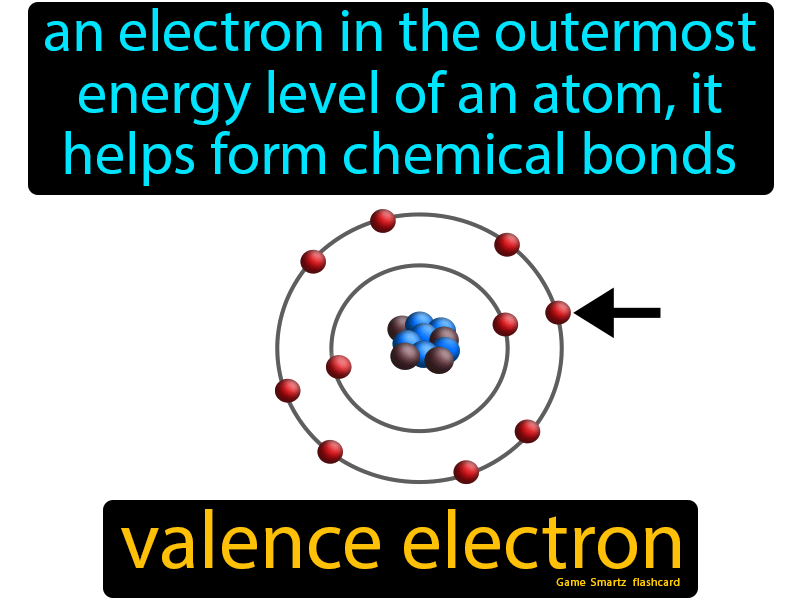 Valence Shells and Valence Electrons:Valence shell is the outermost shell containing electronsValence electrons are electrons in the valence shellAtoms in the same group have the same number of _______________________________________.Atoms in the same period have the same number of ________________________________________. During a chemical reaction, atoms _____________________________________ valence electrons with other atoms until they have _____________________________. ___________________________ are unreactive because their valence shells are already full.Ion: a charged ‘atom’ that is formed when a neutral atom _______________________ electrons	Cation: _______________________ charged ion (e.g. Ca2+, Na+), formed when atom loses electrons 	Anion: _______________________ charged ion (e.g. O2-, P3-), formed when atom gains electronsBohr models of ions are very similar to Bohr models of atoms. Two key differences:Valence shell is full (Note: the fewer electrons that have to move, the better. E.g. oxygen with 6 valence electrons will gain two electrons to form its 2- ion instead of losing six electrons.)Square brackets and ion charge Examples: Draw the Bohr models of fluorine and magnesium atoms and their ions.Practice:Explain why metals tend to lose electrons and non-metals tend to gain them when forming ions.On your periodic table, the ion charge of neon is listed as “0”. Why is this the case?On the back of this page, draw the Bohr models of: a) oxygen atom and ion; b) magnesium atom and ion; c) nitrogen atom and ion; d) chlorine atom and ionNumber of Protons (p)Number of Neutrons (n)Number of Electrons (e)Atom3)     Complete the following table. 3)     Complete the following table. 3)     Complete the following table. 3)     Complete the following table. protonsneutronselectronsAlMgBTiCaFClArZnExample: sodium atomExample: oxygen atomFluorineBeryllium 